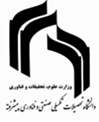 آزمون در تاریخ مقرر برگزار شده و هیأت داوران نتیجه نهایی را به شرح زیر اعلام نمود:نتیجه آزمون جامع:                          قبول(p)                            مردود(F)  اعضای هیأت داوری آزمون جامع                             مدیر گروهنسخه آموزشنسخه گروه                   آزموننام درسنمرهکتبی1-کتبی2-کتبی3-شفاهیشفاهیمیانگین نمراتردیفنام و نام خانوادگی سمت امضاء1خانم/آقایاستاد راهنما2خانم/آقایاستاد راهنمای همکار3خانم/آقایاستاد مشاور4خانم/آقایناظر تحصیلات تکمیلی5خانم/آقایداورداخلی6خانم/آقایداور داخلی7خانم/آقایداور خارجی 8خانم/آقایداور خارجی